September 10, 2009	In Re:	M-2009-2123950(SEE ATTACHED LIST)Joint Petition of Metropolitan Edison Company, Pennsylvania Electric Company and Pennsylvania Power CompanyFor Approval of Smart Meter Technology Procurement and Installation PlanNOTICE OF TECHNICAL CONFERENCE	The Pennsylvania Public Utility Commission has directed that a technical conference be held on the above-captioned case.  At the technical conference, Metropolitan Edison Company, Pennsylvania Electric Company and Pennsylvania Power Company will present personnel with in-depth knowledge of the Smart Meter Technology Plan who can respond to questions regarding all aspects of the plan.  Only lay persons affiliated with an admitted Party of Record will be permitted to directly ask questions of the company representatives. In order to be admitted as a Party of Record, a Petition to Intervene must be filed with the Secretary and served on the company, on all parties of record and on the presiding Administrative Law Judge on or before 4:30 p.m. Friday, September 25, 2009. The presiding officer is Administrative Law Judge Susan D. Colwell, PO Box 3265, Harrisburg, PA  17105-3265, Phone:  717.783.5452, Fax:  717.787.0481, 	This is to inform you that the Technical Conference in the above-captioned case will be held as follows:Type:		Technical ConferenceDate:		Tuesday, October 20, 2009Time:		10:00 a.m. Location:	Hearing Room 1Plaza Level,   17120Presiding:	Administrative Law Judge David A. Salapa*Phone:	717.783.5452Fax:		717.787.0481*Please note ALJ Salapa will only preside over the Technical Conference.	If you are a person with a disability, and you wish to attend the hearing, we may be able to make arrangements for your special needs.  Please call the scheduling office at the Public Utility Commission at least five (5) business days prior to your hearing to submit your request.	If you require an interpreter to participate in the hearings, we will make every reasonable effort to have an interpreter present.  Please call the scheduling office at the Public Utility Commission at least ten (10) business days prior to your hearing to submit your request.Scheduling Office:  717.787.1399AT&T Relay Service number for persons who are deaf or hearing-impaired:  1.800.654.5988pc:	Judge Colwell	Judge Salapa	Dawn Reitenbach	File Room	Calendar FileM-2009-2123950 - Joint Petition of Metropolitan Edison Company, Pennsylvania Electric Company and Pennsylvania Power Company for Approval of Smart Meter Technology Procurement and Installation Planrevised 8/27/09Bradley A Bingaman EsquireFirstEnergy Service Company2800 Pottsville PikePO Box 16001Reading PA  19612-6001Irwin Popowsky EsquireOffice of Consumer Advocate5th Floor Forum Place555 Walnut StreetHarrisburg PA  17101-1923William R Lloyd Jr EsquireOffice of Small Business Advocate1102  Building300 North Second StreetHarrisburg PA  17101Charles Daniel sheilds EsquireCarrie B Wright EsquirePA PUC Office of Trial StaffPO Box 3265Harrisburg PA  17105-3265Charis Mincavage EsquireMcNees Wallace & Nurick LLC100 Pine StreetPO Box 1166Harrisburg PA  17108-1166Amerada Hess Corporation1 Hess PlazaWoodbridge NJ  07095-0961Consolidated Edison SolutionsSuite 300E701 Westchester AvenueWhite Plains NY  10604-3002Dominion Retail IncDominion Retail Inc d/b/aPeoples PlusSuite 400801 Martindale StreetPittsburgh PA  15212-5817Direct Energy Business LLC9th FloorTwo Gateway CenterPittsburgh PA  15222-1402Joyce Walsh Exelon Energy847 Topaz DriveWest Chester PA  19382Allegheny Energy Supply Co LLC800 Cabin Hill DriveGreensburg PA  15601Constellation NewEnergy IncCandler Building7th Floor11 Market PlaceBaltimore MD  21202Affiliated Power Purchasers Inct/a APPISuite 402224 Phillip Morris DriveSalisbury MD  21804-2001Worley & Obetz Inct/a Advanced Energy85 White Oak RoadPO Box 429Manheim PA  17545Jack Rich Inct/a Anthracite Power & Light Co617 Altamont BoulevardFrackville PA  17931PP&L EnergyPlus Co LLCPPL EnergyPlus LLCTwo North Ninth StreetAllentown PA  18101-1179Energy Cooperative Assoc-PhiladelphiaFloor 211528 Walnut StreetPhiladelphia PA  19102-3614Shipley Energy Company550 East King StreetPO Box 946York PA  17405Richards Energy Group IncBuilding #13901 Nolt RoadLandisville PA  17538UGI Energy Services IncSuite 2C01One Meridian BoulevardWyomissing PA  19610FirstEnergy Solutions Corp341 White Pond DriveAkron OH  44320PEPCO Energy Services Inct/a PowerChoice1300 North 17th Street #1600Arlington VA  22209Coral Power LLCSuite 700909 Coral FanninHouston TX  77010Commerce Energy IncSuite 2000600 Anton BoulevardCosta Mesa CA  92626Unitil Resources Inct/a Usource6 Liberty Lane WestHampton NH  03842-1720Provident Energy Consulting LLCSuite 2107 Chesley DriveMedia PA  19063Energy Management Resources20 West 9th StreetKansas City MO  64105On-Demand Energy IncSuite 50300 Corporate DrivePO Box 869Moon Township PA  15108South Jersey Energy Co#1 South Jersey PlazaRoute 54Folsom NJ  08037Washington Gas Energy ServicesSuite 20013865 Sunrise Valley DriveHerndon VA  20171-4661EnergyWindow IncSuite 2021965 57th Court NorthBoulder CO  80301-2826Michael Messer VPLinde Energy Services IncBOC Energy Services Inc1011 East Market StreetBethlehem PA  18017Sempra Energy SolutionsSuite 500401 West A StreetSan Diego CA  92101Duquesne Light Energy LLCSuite 400875 Greentree RoadPittsburgh PA  15220Community Energy IncSuite 110150 Strafford AvenueWayne PA  19087Reliant Energy Solutions East1000 Main StreetHouston TX  77002Mxenergy Electric IncSuite 300595 Summer StreetStamford CT  06901Energy Savers Inc306 McKnight Park DrivePittsburgh PA  15237-6534Premier Power Solutions LLC289 Nutt RoadGrove City PA  16127American Powernet Management LPSuite 101867 Berkshire BoulevardWyomissing PA  19610liberty power deleware llcLiberty Power Holdings LLCSuite 5011901 West Cypress Creek RoadFt Lauderdale FL  33309direct energy services llct/a direct energy/d e bus svcs2319 Whitney Avenue Fl 4Hamden CT  06518-3534Coexprise IncSuite 2006000 Brooktree RoadWexford PA  15090-9273GEXA Energy Pennsylvania LLCSuite 60020 Greenway PlazaHouston TX  77046Keystone Energy Consulting LLCSuite c200 Brush Run RoadGreensburg PA  15601MRDB Holdings LPSuite 20012700 Park Central DriveDallas TX  75251Taylor Consulting & Contracting LLC625 Main StreetAvoca PA  18509-1956National Utility Service IncOne Maynard DrivePO Box 712Park Ridge NJ  07656-0712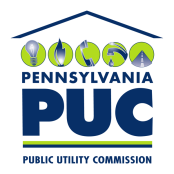  PUBLIC UTILITY COMMISSIONOffice of Administrative Law JudgeP.O. IN REPLY PLEASE REFER TO OUR FILE